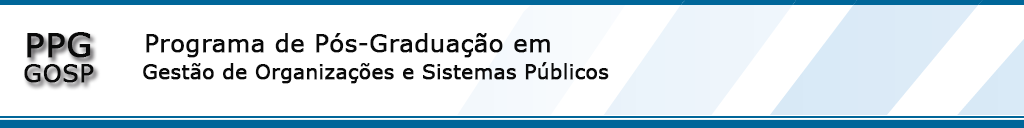 Orientações para realização da Fase 1 do PPGGOSP (caráter eliminatório e classificatório). 	A Fase 1 do Processo seletivo do PPGGOSP será realizada no dia 30.08.2022 as 14:30hs, por meio da plataforma do ambiente virtual de aprendizagem da Universidade Federal de São Carlos pelo link <https://ead3.sead.ufscar.br/course/view.php?id=125>. Também será enviado um link (do  google meet) para todos os inscritos para qualquer dúvida que podem surgir antes ou durante a prova. A sala do meet será aberta antes da prova, as 14:00hs. Por favor, seguir estas orientações abaixo para acesso e teste da plataforma.Acesso ao e senha AVA	Pedimos a todos(as) os(as) candidatos(as) acessar o ambiente virtual no link <https://ead3.sead.ufscar.br/course/view.php?id=125> para testar o acesso à plataforma, antes da data da prova.  Os/as participantes já podem acessar, lembrando que para quem ainda não acessou a base AVA, usar o CPF (sem pontos) e a senha “Mudar_2022” (ou entrar em “Esqueceu a senha”). Após efetuarem o login no sistema os levará para a tela de troca de senha. Se o problema persistir teremos o apoio de um profissional da SIN (Secretaria de Informática/UFSCar). Teste da plataforma	Caso alguém não consiga acesso ao ambiente virtual, pedimos que enviem mensagem para o email <ppggosp@ufscar.br> imediatamente, para solucionar eventuais problemas de acesso em tempo para a realização da prova.Fase 1 (duração)	A prova da Fase 1 terá duração de três horas. 